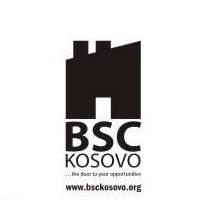 INVITATION TO TENDERThe Business Support Center Kosovo – BSCK is implementing one of the support measures to previous returnee start-up beneficiaries through additional equipment as a response to the Covid-19 situation. The project is funded by the Deutsche Gesellschaft für Internationale Zusammenarbeit (GIZ) GmbH. BSCK invites Bidders to submit, free of charge, and without obligation on part of BSCK, a bid on offering Tools and Equipment tailored packages divided in LOTs for 250 selected previously supported beneficiaries. Tools and Equipment packages are divided into 35 LOTs, as per the following business sectors: Agriculture; Auto Services, Hairdressing/Barber, Carpentry/Furniture, Food Processing, Construction, ICT, Tailoring, Metal welding, Retail, and Entertainment.Interested bidders, can send a request for Terms of Reference via email with reference number BSCK/81262908/RFQ2 in the subject line to info@bsckosovo.org. The responsible BSCK officer will provide you with Terms of Reference (along with Tools and Equipment specifications, and application procedure) within a day. Bidders are not allowed to contact or discuss any aspect of the tender with BSCK before closing of the tender as it will lead to automatic disqualification. Request for Terms of Reference must be sent by e-mail to info@bsckosovo.org before 05 July, 2021.Application deadline is on 12 July, 2021 at 16:00